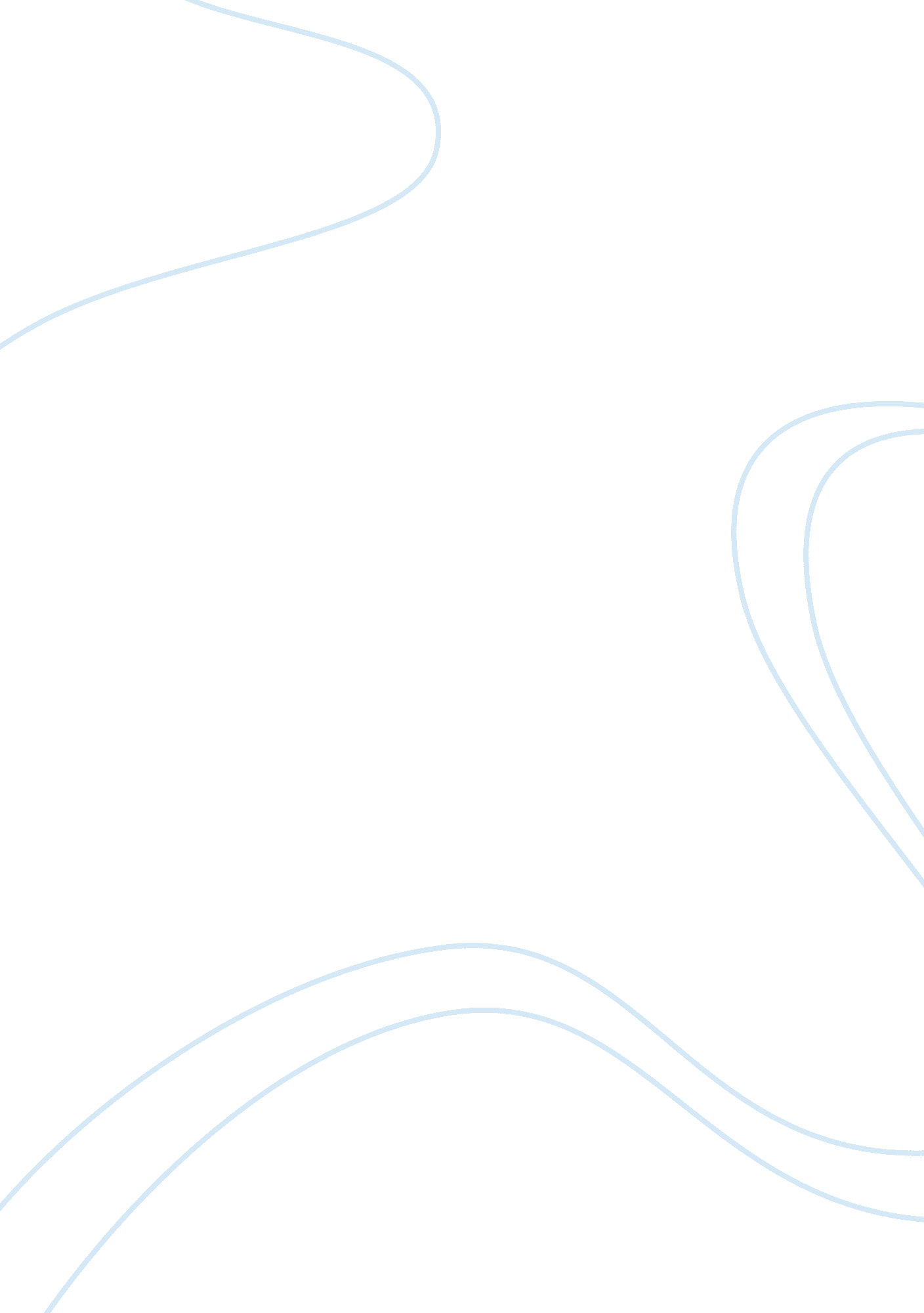 Mother`s day: overview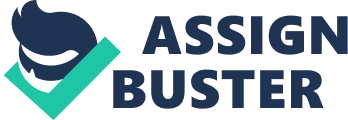 In most countries, Mother's Day is a recent observance derived from the holiday as it has evolved in America. When it was adopted by other countries and cultures, it was given different meanings, associated to different events (religious, historical or legendary), and celebrated in a different date or dates. Some countries already had existing celebrations honoring motherhood, and their celebrations have adopted several external characteristics from the US holiday, like giving carnations and other presents to your own mother. The extent of the celebrations varies greatly. In some countries, it is potentially offensive to one's mother not to mark Mother's Day. In others, it is a little-known festival celebrated mainly by immigrants, or covered by the media as a taste of foreignculture(compare the celebrations of Diwali in the UK and the United States). n the Roman-Catholic Church, the holiday is strongly associated with reverencing the Virgin Mary. [25] In many catholic homes, families have a special shrine devoted to the Blessed Virgin Mary. In many Eastern Catholic and Eastern Orthodox Churches, a special prayer service is held in honor of the Theotokos Virgin Mary. In Hindu tradition it is called " Mata Tirtha Aunshi" or " Mother Pilgrimage fortnight", and it is celebrated in countries with Hindu population, especially in Nepal. It is celebrated on the new moon day in the month of Baisakh i. e. April/May. This holiday is based in Hindu religion and it pre-dates the creation of the Western-inspired holiday by at least a few centuries. [citation needed] Some Islamic scholars have published fatwas against dedicating a single day to honor mothers, which detracts from honoring them year round as ordered by the Quran. 